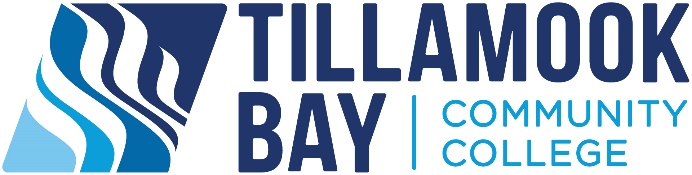 Position Opening NoticeDirector of Accounting Services                                                                                                                           College and Area InformationTillamook Bay Community College (TBCC) is seeking an experienced, enthusiastic and highly skilled candidate to serve as Director of Accounting Services and to work in conjunction with and support of the College’s mission: to provide access to quality education in response to the needs of the community.Tillamook Bay Community College is located 85 miles west of Portland on the beautiful North Oregon Coast in Tillamook, Oregon. The county has a population of 26,000 and TBCC serves over 2,060 students per year. Organizational Relationship Reports to the Vice President of FinanceGeneral StatementUnder general supervision, responsible for supervision of business office operations.  Manage grants and contracts.  Responsible for financial records of TBCC Foundation.  Perform other auditing/accounting and clerical duties as needed. Provide backup for business office staff as needed.Term of Employment
Annual: position July 1 – June 30                                                                                                                                              Leave in accordance with current TBCC Policy 312 and corresponding regulations.Major Areas of Responsibility
Grants and ContractsStaff supervisionTBCC FoundationOther duties as assigned Specific ResponsibilitiesGrants and ContractsEvaluate new award noticesPrepare and create required forms for new awardsProvide customer-oriented service to all internal and external customersEstablish new project budgets in JenzabarFollow documented process on approval of expenditures to ensure compliance with grant goalsCreate GL accounts and budgets as neededFollow documented process on preparation of financial reportsDetermine form and/or format of financial report required by funding agencyPrepare schedule of financial reports and dues datesPrepare financial reports that are accurate for Vice President of Finance to reviewEnsure that financial reporting to external organizations is complete on or before scheduled due date.Maintain documentation of financial reports and other grant records required to meet retention requirements.Implement system to follow up on status of reports after submissionRespond promptly to requests for additional information from external agencies or internal customersCoordinate with internal grant managers to develop budgets and accountsMonitor the posting of expenditures and receipts to grant fundsPrepare and/or secure data as required during the annual auditStaff SupervisionPlans, assigns, directs, and evaluates business office staff in such areas but not limited to: accounts payable, accounts receivable, fixed assets, payroll, shipping and receiving, and campus store and vending operationsServe as a coach and mentor to staff providing hands on leadership and career development opportunitiesHires, trains, and supervises business office staffTBCC FoundationPrepare deposits and post gift entry reportsPrepare monthly, quarterly, and annual journal entriesEnter invoices and issue paymentsReconcile Foundation bank accountsPrepare financial reports and Foundation Board reportsPrepare annual State and Federal reportsWork with Foundation staff to answer questions about Foundation fundsWork with Executive Director of Foundation and auditor/reviewer annually to provided documents and records as requestedMaintain accounting records for the College’s FoundationOtherParticipate on college committees as assignedInsure confidentiality of student informationCreate/maintain desk procedure manualProvide backup for Vice President of Finance as neededWorks as part of a team in planning, development and implementation of new or enhanced financial systems and/or processesContributes to the College Vision, Mission, and ValuesLead and guide activities and decisions with an equity mindsetEnsure all activities align and comply with federal and state laws and regulations, college policies, and contractual obligationsOther duties as assignedRequired QualificationsBachelor’s degree in Accounting, Finance, or related fieldsExperience as a supervisor in the accounting fieldProficiency in the use of computers, Microsoft Office, Outlook, and ExcelAbility to use of a variety of office machines (10 key calculator, copiers, etc.)Demonstrate strong interpersonal skillsEffective oral and written communication skillsAbility to work individually and with a teamStrong organizational skills with attention to details                                                                                                                                                                                                                                                                                                                                                                                                                                          Preferred Qualifications:
Master’s degree in Accounting, Finance, or related fieldsCertified Public Accountant (CPA) licenseKnowledge of Jenzabar accounting system or other similar accounting system                                                                                       5 years of experience working in Accounting or related fieldPrior experience in an educational institutionApplication InformationComplete application packets will have first consideration. The submission of all required application materials is the responsibility of the applicant.  Please respond via email with cover letter, resume and application indicating proof of your abilities to achieve the above job description and a minimum of three references to rebeccaphoenix@tillamookbaycc.edu  Applications may also be mailed to:                                                                                                                             Tillamook Bay Community College                                                                                                                                    Attn. Human Resources                                                                                                                                       4301 Third Street                                                                                                                                          Tillamook, OR, 97141To print application go to Employment at TBCC (tillamookbaycc.edu) and choose the staff application packet. Position Open until filled  First review of applications: July 12, 2021Compensation and Position Availability This is a 1.0 FTE position.  Salary is $50,342 ($25.27/hour)-$55,010 ($27.62/hour), depending on experience.  Benefits are in accordance with Board Policy. Full employer paid PERS.